In order to receive CEUs please complete both sections2019 Clinical AAC Research ConferenceOctober 17-19, 2019Howard UniversityEvaluation FormUnderline/Highlight/Circle the answer that you wish to indicate.Content of the materials presented was: 	   Not Useful		Neutral		UsefulDuration of the presentations was:	    Too Long	         About right	Too ShortPresentation slides were: 	Not Useful		Neutral		UsefulHandout materials were:	Not Useful		Neutral		Useful5.   Research evidence and outcomes data	were used to support the presentations:Disagree		Neutral		Agree6.   I think the impact of this work on my clients who use AAC will likely be:Adverse		Neutral		Beneficial7.   I was provided with feedback on my ability to master the learning objectives:8.	The information I learned will support my ability to collect data and measure outcomes as part of my daily practiceDisagree		Neutral		AgreeDisagree                Neutral            Agree9.  I think the following could be improved:  																			______10.  I think the following was particularly good / useful:  																														____________11.  In my assessment, my continuing education needs that relate to apply research evidence to achieve the most effective communication for my clients who use assistive technology include the following: 																							12.  Underline items if you are 1) a member of ASHA;  2) a teacher;  3) an OT;  4) a PT;  5) a member of RESNA;  6) an ATP;  7) an ATS;  8) other: 		  		 2019 Clinical AAC Research ConferenceOctober 17-19, 2019Howard University Learning Assessment FormName:   ____________________________________________	Date:  _________________Completion of this quiz is a requirement to receive CEUs for attending this seminar.  Underline/highlight/circle the correct answer to each question.  You must pass with 80% correct to be eligible for CEUs.Identify 2 learner outcomes you achieved from participating in the discussions about the research funding programs through NIH and NIDILRR:____________________________________________________________________________________________________________Identify 3 learner outcomes you achieved from participating in the discussions about the specific research study presentations.__________________________________________________________________________________________________________________________________________________________________3. Identify 2 learner outcomes you achieved from participating in the discussions about the research posters.____________________________________________________________________________________________________________Continued…4. Identify 2 learner outcome you achieved from participating in the discussions about the Short Course on Tele-AAC Practice.____________________________________________________________________________________________________________5. Identify 1 major or key learner outcome you achieved related to the overall Clinical AAC Research Conference program.______________________________________________________     Please note any suggestions for improving the learning value of this activity.		_____________________________________________________________________   	_____________________________________________________________________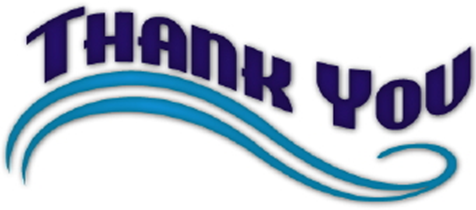 Thank you for attending CAAC 2019!  See you next time at theUniversity of Pittsburgh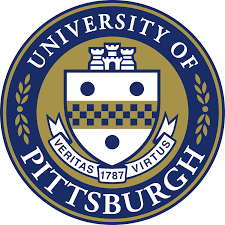 